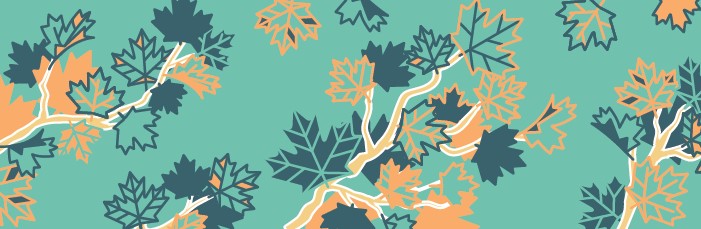 CONFERENCE CALL / APPEL DE TÉLÉCONFÉRENCE(le français suit)This bank of pre-translated messages on recurring topics was developed to assist federal institutions in respecting their official languages obligations during emergency or crisis situations.  Institutions can adapt these messages to meet their needs or take inspiration from them to develop their own messaging. All messages in this bank have been reviewed by the Translation Bureau for quality assurance.Federal institutions that contributed to this document are: Public Services and Procurement Canada.***Cette banque de messages pré-traduits sur des sujets récurrents a été développée pour appuyer les institutions fédérales à respecter leurs obligations en matière de langues officielles pendant les situations d’urgence ou de crise. Les institutions peuvent adapter ces messages selon leurs besoins ou s’en inspirer pour développer leurs propres messages.Tous les messages ci-dessous ont été révisés par le Bureau de la traduction pour assurance qualité.Les institutions fédérales qui ont contribué à ce document sont : Services publics et Approvisionnement Canada.ENGLISHFRANÇAISCONFERENCE CALL – SMS OR GUARDIAN APPLICATION You have been invited to a (GROUP) conference call. Click here to join the meeting via Teams or dial 1 819-000-0000 and use ID: 0000000APPEL DE TÉLÉCONFÉRENCE – MESSAGE SMS OU DE L’APPLICATION GARDIEN Vous avez été invité à une conférence téléphonique de (GROUPE). Cliquez ici pour participer à la réunion par Teams ou composez le 1 819-000-0000 et entrez l’ID 0000000.CONFERENCE CALL – EMAIL MESSAGEYou have been invited to a (Group) conference call. Please click the link below to join the call via Teams or dial the number and enter the conference ID for voice call only.Microsoft Teams meeting Join on your computer or mobile app Click here to join the meeting Join with a video conferencing device teams@pspc-spac.video.canada.ca Video Conference ID: 119 247 208 1 Alternate VTC instructions Or call in (audio only) +1 000-0000   Canada, Gatineau Phone Conference ID: 355 293 195# Find a local number | Reset PIN Learn More | Meeting optionsAPPEL DE TÉLÉCONFÉRENCE – MESSAGE COURRIELVous avez été invité à une conférence téléphonique de (GROUPE). Cliquez sur le lien ci-dessous pour rejoindre l’appel par Teams ou composez le numéro et entrez l’ID de conférence pour l’appel vocal uniquement.Réunion Microsoft Teams Participez à partir de votre ordinateur, de l’application mobile ou d’un appareil de la salleCliquez ici pour participer à la réunion Rejoindre avec un appareil de vidéoconférence teams@pspc-spac.video.canada.ca No de vidéoconférence : 119 247 208 1 Autres instructions VTC Ou composez le numéro de téléphone (audio uniquement) +1 000-0000   Canada, Gatineau No de conférence téléphonique : 355 293 195# Recherchez un numéro local | Réinitialisez le NIP Pour en savoir plus | Options de réunionCONFERENCE CALL – VOICE MESSAGEYou have been invited to a (GROUP) conference call.Please press 1 to join the call automatically.  Thank you.APPEL DE TÉLÉCONFÉRENCE – MESSAGE VOCALVous avez été invité à une conférence téléphonique de (GROUPE).  Appuyez sur 1 pour rejoindre automatiquement la conférence.  Merci.